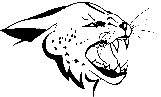 Bates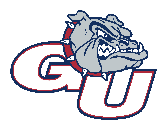 Gonzaga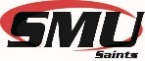 Saint Martins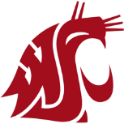 WSU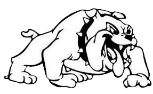 Bellevue College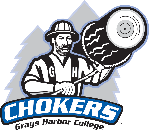 Grays Harbor CC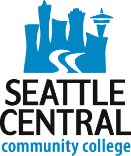 Seattle Central CC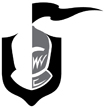 Wenatchee CC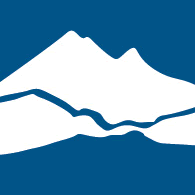 Bellingham Tech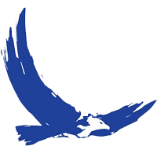 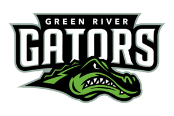 Green River CC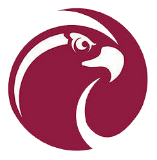 Seattle Pac. University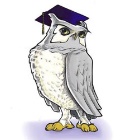 Western Gov. University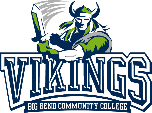 Big Bend CCHeritage University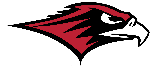 Seattle University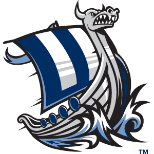 WWU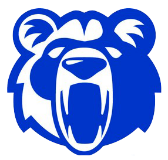 CascadiaCC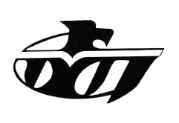 Highline CC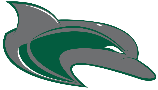 Shoreline CC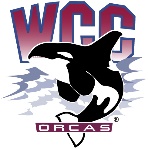 Whatcom CC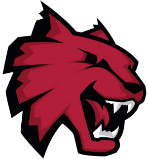 CWU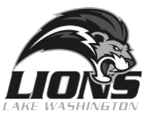 Lake WA Inst of Tech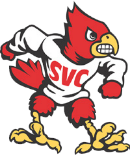 Skagit Valley CC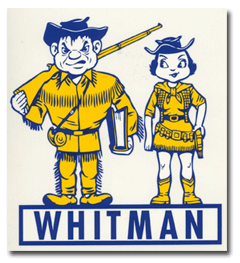 Whitman College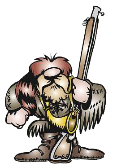 Centralia College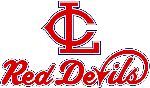 Lower Columbia College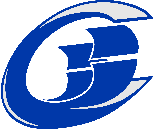 SPSCC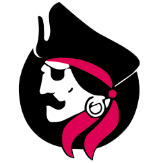 Whitworth University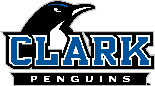 Clark College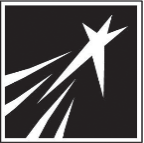 North Seattle College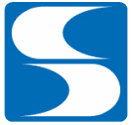 South Seattle CC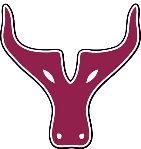 Yakima Valley CC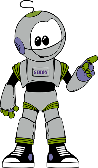 Clover Park Tech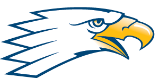 Northwest University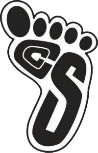 Spokane CC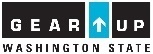 WAGU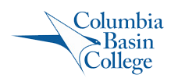 Columbia Basin College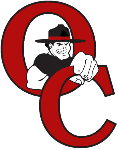 Olympic College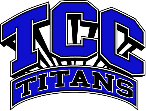 Tacoma CC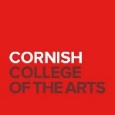 Cornish College of the Arts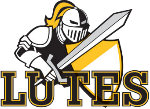 PLU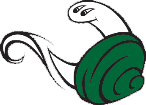 TESC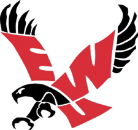 EWU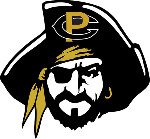 Peninsula College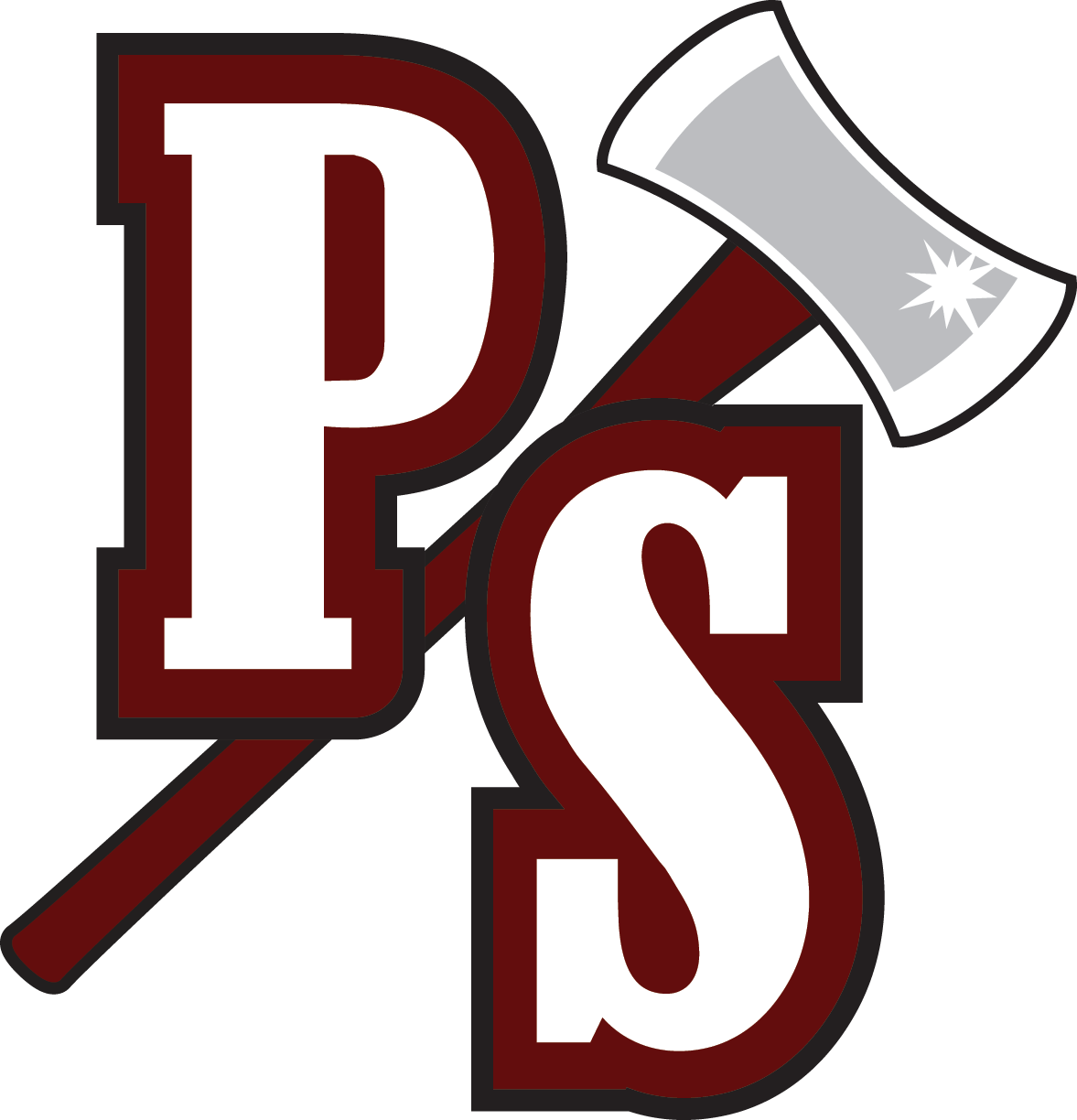 Univ of Puget Sound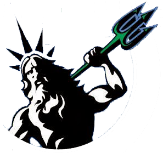 Edmonds CC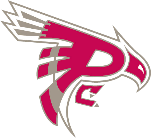 Pierce College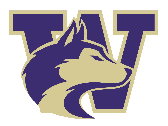 UW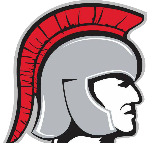 Everett CC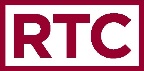 Renton Tech College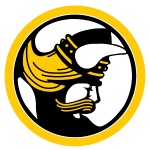 Walla Walla CC